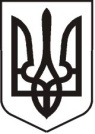 У К Р А Ї Н АЛ У Г А Н С Ь К А    О Б Л А С Т ЬП О П А С Н Я Н С Ь К А    М І С Ь К А    Р А Д АШ О С Т О Г О   С К Л И К А Н Н ЯРОЗПОРЯДЖЕННЯміського голови19.08.2020                                               м. Попасна                                                  № 02/02-185                                  Про  скликання чергового засідання виконавчого комітету Попаснянської міської ради у вересні 2020 рокуВідповідно до рішення виконавчого комітету міської ради від 18.06.2020 № 49 «Про   затвердження плану роботи виконавчого комітету Попаснянської міської ради на  ІІ півріччя 2020 року», на підставі Регламенту виконавчого комітету Попаснянської міської ради, керуючись п.20 ч.4 ст.42, ст.ст. 52, 53 Закону України «Про місцеве самоврядування в Україні»:Скликати чергове засідання виконавчого комітету міської ради 25 вересня 2020 року  о 10.00 годині в залі засідань адміністративної будівлі міської ради.Включити до  порядку денного наступне питання з подальшим включенням інших питань, підготовлених заступниками міського голови, відділами виконкому міської ради та питань, які потребують негайного вирішення:Про хід виконання заходів щодо  підготовки об’єктів житлово-комунального господарства до роботи в осінньо-зимовий період 2020-2021 років. Відповідальні: заступники міського голови Табачинський М.М., Хащенко Д.В., начальник  відділу житлово-комунального господарства, архітектури, містобудування та землеустрою Бондарева М.О.Про роботу комісії з розгляду питань розташування тимчасових споруд (металевих гаражів) у м.Попасна. Відповідальні: заступник міського голови Хащенко Д.В., головний спеціаліст відділу житлово-комунального господарства, архітектури, містобудування та землеустрою Кучеренко К.Ю.Відділам виконкому міської ради забезпечити належну підготовку проєктів рішень та подати їх керуючому справами виконкому міської ради Кулік Л.А. для формування порядку денного не пізніше 18 вересня 2020 року.Контроль за виконанням даного розпорядження покласти на  керуючого справами виконкому міської ради Кулік Л.А.               Міський голова                                                                                     Ю.І.ОнищенкоКулік 2 07 02	